Will the Software Work?Compare the computers and their system specs with the software titles and their listed system requirements. Tell which software titles will play on a specific computer by stating “yes” for it will work or “no” it will not work. Make sure the computer meets or exceeds ALL of the minimum requirements. If the computer does not meet or exceed even one requirement of the software, you must answer no.Put an X through the software requirements that are not met by the PC.One X is enough to mark the software as “No” it will not work.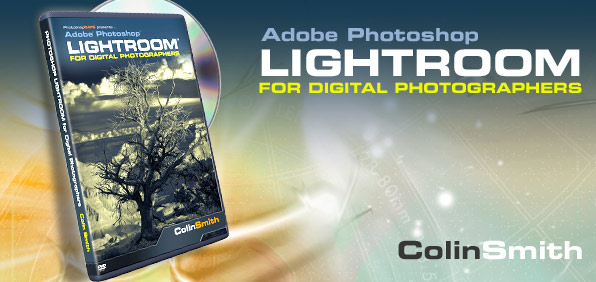 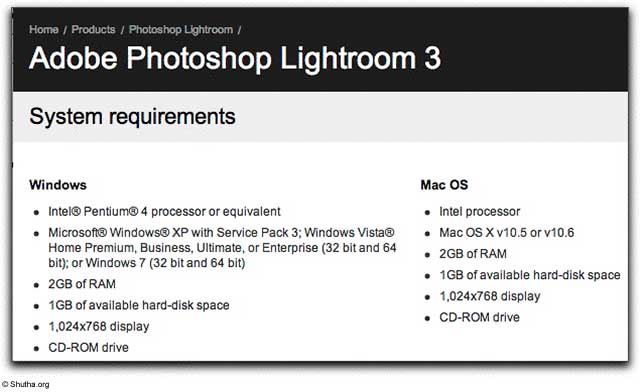 Computer A: 2001 Dell Optiplex 520 (Student Computers found around building)Will this software work on Computer A? Write Yes or No in the correct box.Computer B: Dell Optiplex 745 (the computer in front of you)Will this software work on Computer B? Write Yes or No in the correct box.Computer C: Mr. Myers’s Acer Aspire 5742 LaptopWill this software work on Computer C? Write Yes or No in the correct box.Computer D:  15” MacBook Pro (a random apple computer)Will this software work on Computer A? Write Yes or No in the correct box.The Breakdown of Oldest (top) to Newest (bottom)Use this chart to see what newer means when this is mentioned for software’s minimum requirements.NameRAMCD/DVDProcessorProcessor SpeedOperating SystemDell Optiplex 520512 MB RamCD DrivePentium 41.6 GHz(1600 MHz)Windows 2000NameOperating SystemProcessorProcessor SpeedRAMCD/DVDDoes it Work?Quicken 2012Windows XP, Vista, 7Pentium 3 or newer1 GHz(1000 MHz)1 GB (1000 MB)CDElder Scrolls V: SkyrimWindows 7, Vista, XPQuad Core or better2.0 GHz(2000 MHz)4 GBDVD or InternetBattlefield 3Windows XP, Vista, 7Core 2 Duo or better2.0 GHz(2000 MHz)2 GBDVDFinal Cut 4Mac OS XPowerPC, G4, G5, Core Duo or newer1.25 GHz(1250 MHz)1 GB Ram 
(1000 MB)DVDJumpStart ArtistWindows 2000, XPPentium 2 or newer266 MHz64 MB RAMCDOffice 2010Windows XP, Server 2003, Server 2008 Vista, 7Pentium 1 or newer500 MHz512 MB RAMCDAdobe Creative Suite 5Windows XP, Vista, 7Quad Core or newer2 GHz(2000 MHz)4 GB(4000 MB)DVDWorld of Warcraft – CataclysmWindows XP, Vista, 7, Mac OS XIntel Pentium 4 or better1.3 GHz 1300 MHz)1 GB(1000 MB)DVDiLifeMac OS XCore Duo or better1 GHz(1000 MHz)1 GB(1000 MB0DVDNameRAMCD/DVDProcessorProcessor SpeedOperating SystemDell Optiplex 7452 GB RAM(2000 MB)DVD DriveCore Duo1.8 GHz(1800 MHz)Windows XPNameOperating SystemProcessorProcessor SpeedRAMCD/DVDDoes it Work?Quicken 2012Windows XP, Vista, 7Pentium 3 or newer1 GHz(1000 MHz)1 GB (1000 MB)CDElder Scrolls V: SkyrimWindows 7, Vista, XPQuad Core or better2.0 GHz(2000 MHz)4 GBDVD or InternetBattlefield 3Windows XP, Vista, 7Core 2 Duo or better2.0 GHz(2000 MHz)2 GBDVDFinal Cut 4Mac OS XPowerPC, G4, G5, Core Duo or newer1.25 GHz(1250 MHz)1 GB Ram 
(1000 MB)DVDJumpStart ArtistWindows 2000, XPPentium 2 or newer266 MHz64 MB RAMCDOffice 2010Windows XP, Server 2003, Server 2008 Vista, 7Pentium 1 or newer500 MHz512 MB RAMCDAdobe Creative Suite 5Windows XP, Vista, 7Quad Core or newer2 GHz(2000 MHz)4 GB(4000 MB)DVDWorld of Warcraft – CataclysmWindows XP, Vista, 7, Mac OS XIntel Pentium 4 or better1.3 GHz 1300 MHz)1 GB(1000 MB)DVDiLifeMac OS XCore Duo or better1 GHz(1000 MHz)1 GB(1000 MB0DVDNameRAMCD/DVDProcessorProcessor SpeedOperating SystemAcer Aspire 57424 GB RAM(4000 MB RAM)DVD Drivei3 Dual Core64-bit OS2.40 GHz(3200 MHz)Windows 7Home PremiumNameOperating SystemProcessorProcessor SpeedRAMCD/DVDDoes it Work?Quicken 2012Windows XP, Vista, 7Pentium 3 or newer1 GHz(1000 MHz)1 GB (1000 MB)CDElder Scrolls V: SkyrimWindows 7, Vista, XPQuad Core or better2.0 GHz(2000 MHz)4 GBDVD or InternetBattlefield 3Windows XP, Vista, 7Core 2 Duo or better2.0 GHz(2000 MHz)2 GBDVDFinal Cut 4Mac OS XPowerPC, G4, G5, Core Duo or newer1.25 GHz(1250 MHz)1 GB Ram 
(1000 MB)DVDJumpStart ArtistWindows 2000, XPPentium 2 or newer266 MHz64 MB RAMCDOffice 2010Windows XP, Server 2003, Server 2008 Vista, 7Pentium 1 or newer500 MHz512 MB RAMCDAdobe Creative Suite 5Windows XP, Vista, 7Quad Core or newer2 GHz(2000 MHz)4 GB(4000 MB)DVDWorld of Warcraft – CataclysmWindows XP, Vista, 7, Mac OS XIntel Pentium 4 or better1.3 GHz 1300 MHz)1 GB(1000 MB)DVDiLifeMac OS XCore Duo or better1 GHz(1000 MHz)1 GB(1000 MB0DVDNameRAMCD/DVDProcessorProcessor SpeedOperating System15” MacBook Pro4 GB RAM(4000 MB)DVD DriveCore i72.2 GHz(2200 MHz)Mac OS XNameOperating SystemProcessorProcessor SpeedRAMCD/DVDDoes it Work?Quicken 2012Windows XP, Vista, 7Pentium 3 or newer1 GHz(1000 MHz)1 GB (1000 MB)CDElder Scrolls V: SkyrimWindows 7, Vista, XPQuad Core or better2.0 GHz(2000 MHz)4 GBDVD or InternetBattlefield 3Windows XP, Vista, 7Core 2 Duo or better2.0 GHz(2000 MHz)2 GBDVDFinal Cut 4Mac OS XPowerPC, G4, G5, Core Duo or newer1.25 GHz(1250 MHz)1 GB Ram 
(1000 MB)DVDJumpStart ArtistWindows 2000, XPPentium 2 or newer266 MHz64 MB RAMCDOffice 2010Windows XP, Server 2003, Server 2008 Vista, 7Pentium 1 or newer500 MHz512 MB RAMCDAdobe Creative Suite 5Windows XP, Vista, 7Quad Core or newer2 GHz(2000 MHz)4 GB(4000 MB)DVDWorld of Warcraft – CataclysmWindows XP, Vista, 7, Mac OS XIntel Pentium 4 or better1.3 GHz 1300 MHz)1 GB(1000 MB)DVDiLifeMac OS XCore Duo or better1 GHz(1000 MHz)1 GB(1000 MB0DVDWindows OSMacintosh OSIntel ProcessorsMac ProcessorsDOSMac OS 1Motorola 68040Windows 1Mac OS 280486SLPowerPC 601Windows 2Mac OS 3Pentium 1PowerPC 603Windows 3Mac OS 4Pentium 2PowerPC 604Windows 95Mac OS 5Pentium 3PowerPC G3Windows 98Mac OS 6Pentium 4PowerPC G4Windows 2000Mac OS 7Core DuoPowerPC G5Windows XPMac OS 8Core 2 DuoCore 2 DuoWindows VistaMac OS 9Quad CoreQuad CoreWindows 7Mac OS X (10)i7, i5, i3i7, i5, i3